Kam můžete vyrazit se svými spoluobčany22. únor 2020Karnevalová šou pro dětiÚnor je určen pro karnevaly. Program pro děti začíná ve 14 hodin v motorestu Železné Hory. Máme připravené soutěže, hry a tancování pro naše nejmenší. Těšíme se na krásné originální masky, je vždycky těžké vybrat ty nejlepší.22. únor 2020       tak jsem DVOJKA no a co 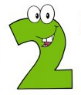 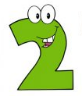 Magické datum obsahující v sobě pět dvojek vyvolalo nápad. A tím je zábavná soutěž pro dospělé. Když je řeč o dvojkách, bude se soutěžit ve velmi krátkých duelech na nejrůznější témata. Půjde především o zábavu, i když trocha poučení se tam taky najde. Nikdy se nezeptáme na to nej, ale bude nás zajímat to druhé, dva, dvoje a podobně. Dvojka je zkrátka dobrá. Nemusíte se bát, soutěžit bude jen ten, kdo bude chtít a ostatní se budou bavit (snad 😊). Vítěz duelu si vyslouží potlesk a cenu dostane ten druhý, ať je to spravedlivé. Program začíná v 18 hodin v motelu Železné Hory.28. únor 2020ART – zájezd do divadlaPáteční večer se pojedeme pobavit do pražského divadla Bez Zábradlí. Představení se jmenuje ART a na naše bránice zaútočí vtipné situace v podání Karla Heřmánka, Josefa Cardy a Zdeňka Žáka. Vstupenky jsou téměř vyprodány. Prosíme, abyste si je došli vyzvednout a uhradit na obecní úřad. Cena 300 Kč. Autobus odjíždí od parku v 16:30 hodin.20. březen 2020Večer s povídkouNavážeme na první čtení, které se konalo na podzim. Povídka Martiny Formanové nás dovedla k zamyšlení, že věci na světě nejsou černobílé. A také už víme, že povídka je literární dílo do 7 500 slov, které zachycuje omezený záběr životní reality určité osoby. Na druhé čtení jsme vybrali povídku od Michala Vievegha a o autorovi si samozřejmě něco též řekneme. Po vlastním čtení v sobě necháme příběh v klidu doznít a můžeme rozjímat, v čem je podobný se skutečnostmi kolem nás. Čtení proběhne v zasedací místnosti OÚ od 18 hodin a dostanete k němu od nás i skleničku vína či jiného nápoje.18. duben 2020Módní přehlídka a posezení s hudbouJaro je ten nejlepší čas na úklid šatníku. Co jsme neměli rok na sobě s velkou mírou pravděpodobnosti, nosit už asi nebudeme. Inspiraci, čím šatník doplnit, naleznete na přehlídkovém molu. Tím se stane sál motelu Železné Hory od 15 hodin. A hned po skončení nás čeká písničkový podvečer za doprovodu kytar. Přijďte si poslechnout a zazpívat známé melodie.8. květen 2020Společný pěší výletPřestože jsme v minulosti tento den vyráželi společně na kolách, minulý rok nás přesvědčil, že o výlet po svých je větší zájem. A tak se tedy opět sejdeme v 10 hodin v parku, abychom vyrazili na společný výlet. Za cíl jsme zvolili chatovou osadu v Seníku, kde se nechá dobře občerstvit po zvládnutých 15 kilometrech. Na cestu zpět zajistíme autobusovou dopravu.   